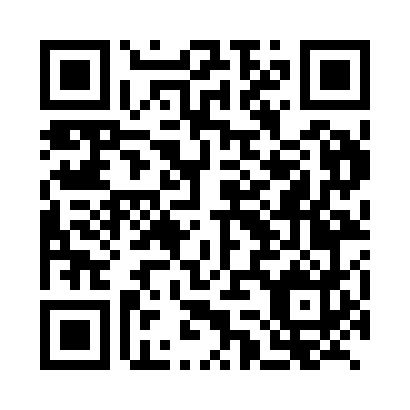 Prayer times for Brezen, SloveniaWed 1 May 2024 - Fri 31 May 2024High Latitude Method: Angle Based RulePrayer Calculation Method: Muslim World LeagueAsar Calculation Method: HanafiPrayer times provided by https://www.salahtimes.comDateDayFajrSunriseDhuhrAsrMaghribIsha1Wed3:425:4412:565:588:0810:032Thu3:395:4312:565:588:1010:053Fri3:375:4112:565:598:1110:074Sat3:345:4012:566:008:1210:095Sun3:325:3812:566:018:1310:116Mon3:305:3712:556:028:1510:137Tue3:275:3512:556:028:1610:158Wed3:255:3412:556:038:1710:189Thu3:235:3312:556:048:1910:2010Fri3:205:3112:556:058:2010:2211Sat3:185:3012:556:058:2110:2412Sun3:165:2912:556:068:2210:2613Mon3:135:2712:556:078:2410:2814Tue3:115:2612:556:078:2510:3015Wed3:095:2512:556:088:2610:3216Thu3:075:2412:556:098:2710:3517Fri3:045:2312:556:108:2810:3718Sat3:025:2212:556:108:3010:3919Sun3:005:2112:556:118:3110:4120Mon2:585:2012:556:128:3210:4321Tue2:565:1912:566:128:3310:4522Wed2:545:1812:566:138:3410:4723Thu2:525:1712:566:148:3510:4924Fri2:495:1612:566:148:3610:5125Sat2:475:1512:566:158:3710:5326Sun2:455:1412:566:168:3810:5527Mon2:445:1312:566:168:3910:5728Tue2:425:1312:566:178:4010:5929Wed2:405:1212:566:178:4111:0130Thu2:385:1112:566:188:4211:0331Fri2:385:1012:576:188:4311:05